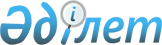 Об утверждении перечня автомобильных дорог районного значения по Бурлинскому району
					
			Утративший силу
			
			
		
					Постановление акимата Бурлинского района Западно-Казахстанской области от 8 декабря 2015 года № 885. Зарегистрировано Департаментом юстиции Западно-Казахстанской области 8 января 2016 года № 4217. Утратило силу постановлением акимата Бурлинского района Западно-Казахстанской области от 21 сентября 2016 года № 660      Сноска. Утратило силу постановлением акимата Бурлинского района Западно-Казахстанской области от 21.09.2016 № 660.

      Примечание РЦПИ.

      В тексте документа сохранена пунктуация и орфография оригинала.

      В соответствии с Законам Республики Казахстан от 23 января 2001 года "О местном государственном управлении и самоуправлении в Республике Казахстан" и Законом Республики Казахстан от 17 июля 2001 года "Об автомобильных дорогах" акимат района ПОСТАНОВЛЯЕТ:

      1. Утвердить перечень автомобильных дорог районного значения по Бурлинскому району согласно приложению.

      2. Руководителю отдела государственно-правовой работы аппарата акима района (Дарисов А.) обеспечить государственную регистрацию данного постановления в органах юстиции, его официальное опубликование в информационно-правовой системе "Әділет" и в средствах массовой информации.

      3. Контроль за исполнением данного постановления возложить на заместителя акима района К. Утегенова.

      4. Настоящее постановление вводится в действие со дня первого официального опубликования.

 Перечень автомобильных дорог общего пользования районного значения 
по Бурлинскому району      Расшифровка аббревиатур:

      км – километр;

      а/д – автомобильная дорога;

      п/д к.с. – подъезд к селу;

      А/Б – асфальтобетонное;

      ч-г – черное покрытие гравийное;

      г/ш – гравийно-щебеночное;

      шт. – штук;

      п.м. – погонный метр.


					© 2012. РГП на ПХВ «Институт законодательства и правовой информации Республики Казахстан» Министерства юстиции Республики Казахстан
				
      Аким района

М. Тусупкалиев

      "СОГЛАСОВАНО"
Руководитель Управления пассажирского
транспорта и автомобильных дорог
Западно-Казахстанской области
М. Куаншалиев
8 декабря 2015 год
Утверждено постановлением 
акимата Бурлинского района 
№ 885 от 8 декабря 2015 года № 

Индекс А/Д

Наименование 
автомобильных дорог

Общая протяжен-ность, 
км

По категориям, км

По категориям, км

По категориям, км

По категориям, км

По категориям, км

В том числе по типам покрытия, км

В том числе по типам покрытия, км

В том числе по типам покрытия, км

В том числе по типам покрытия, км

Мосты

Мосты

Трубы

Трубы

 № 

Индекс А/Д

Наименование 
автомобильных дорог

Общая протяжен-ность, 
км

І

ІІ

ІІІ

ІV

V

А/Б

ч-г

г/ш

грунт

шт.

п.м.

шт.

п.м.

1

2

3

4

5

6

7

8

9

10

11

12

13

14

15

16

17

1

KL-BR-1

а/д Березовка-Миргородка 
0-36

36

36

36

9

104,6

2

KL-BR-2

а/д Амангельды-Жарсуат 
0-44

44

44

4

40

20

300

3

KL-BR-3

а/д Тихоновка-Александровка 
0-48

48

48

48

32

488,8

4

KL-BR-4

а/д Григорьевка-Кирово-Аккудук 
0-57

57

57

9

48

17

227

5

KL-BR-5

п/д к.с. Успеновка 
0-2

2

2

2

6

KL-BR-6

п/д к.с. Аксай-Кызылтал 
0-5

5

5

5

1

18

3

30

7

KL-BR-7

п/д к.с. Пугачево 
0-2

2

2

2

8

KL-BR-8

п/д к.с. Акбулак 
0-15

15

15

15

4

54

9

KL-BR-9

п/д к.с. Аксу 
0-2

2

2

2

10

KL-BR-10

п/д к.с. Александровка 
0-1

1

1

1

11

KL-BR-11

п/д к.с. Масай-тобе 
0-1

1

1

1

1

12

12

KL-BR-12

п/д к.с.Тунгуш 
0-8

8

8

8

6

90,4

13

KL-BR-13

п/д к.с. Канай 
0-2

2

2

2

14

KL-BR-14

п/д к.с. Бумаколь 
0-2

2

2

2

15

KL-BR-15

п/д к.с. Приуральное 
0-1

1

1

1

16

KL-BR-16

п/д к.с. Жарсуат 
0-1

1

1

1

Всего:

227

0

0

5

221

1

10

21

194

2

1

18

92

1306,8

